Le grain de moutarde	(Mc 4, 26-34)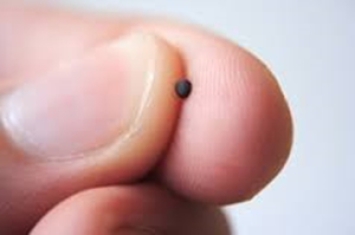 Se rassembler autour de la Parole de Dieu : 
Chant : « Heureux celui qui écoute ta Parole »   s53Introduction Les disciples s’étonnent de cette parole « le royaume de Dieu est là » : les Romains sont toujours là et les injustices continuent. Ils se questionnent : « Alors ! Le royaume de Dieu, c’est pour quand ? » Marc, l’évangéliste, a pu aussi appliquer ce message aux chrétiens de Rome persécutés par Néron et qui se désespèrent de voir Dieu agir. Aujourd’hui, nous nous posons encore cette question face à toutes les épreuves de nos vies et des évènements injustes de ce monde.La ParoleEn ce temps-là, parlant à la foule, Jésus disait : « Il en est du règne de Dieu comme d’un homme qui jette en terre la semence : nuit et jour, qu’il dorme ou qu’il se lève, la semence germe et grandit, il ne sait comment. D’elle-même, la terre produit d’abord l’herbe, puis l’épi, enfin du blé plein l’épi. Et dès que le blé est mûr, il y met la faucille, puisque le temps de la moisson est arrivé. »Il disait encore : « À quoi allons-nous comparer le règne de Dieu ? Par quelle parabole pouvons-nous le représenter ? Il est comme une graine de moutarde : quand on la sème en terre, elle est la plus petite de toutes les semences. Mais quand on l’a semée, elle grandit et dépasse toutes les plantes potagères ; et elle étend de longues branches, si bien que les oiseaux du ciel peuvent faire leur nid à son ombre. »Par de nombreuses paraboles semblables, Jésus leur annonçait la Parole, dans la mesure où ils étaient capables de l’entendre. Il ne leur disait rien sans parabole, mais il expliquait tout à ses disciples en particulier.Source : AELFRecevoir la Parole : Le semeur et le grain — Dieu et son RègneLe blé pousse sans l’intervention du semeur. C’est la terre qui agit d’elle-même. Comme le récit commence par « c’est ainsi qu’est le Règne de Dieu » nous pouvons comprendre que Dieu n’intervient pas dans la croissance de son Règne en ce monde. Cela ne signifie pas que Dieu est absent de notre temps et de notre vie. Son Esprit nous est offert, mais il nous appartient de le mettre en œuvre en nous et dans la société humaine. Trop souvent, notre prière demande à Dieu de faire à notre place ce que nous avons à faire : « Dieu, donne du pain à ceux qui ont faim, apporte le réconfort aux malades… » Grand nombreSi la Bonne Nouvelle est annoncée partout dans le monde et dans toutes les cultures, ce n’est pas pour augmenter le nombre des chrétiens. Elle est là pour nous aider à vivre comme témoins du Christ auprès du plus grand nombre. Si on cherche seulement à être le plus grand nombre de chrétiens, on risque de se comporter comme les plus forts, comme des donneurs de leçons, comme des « maîtres » détenteurs de LA VERITE, comme des privilégiés de l’amour du Père. En réalité, annoncer la Bonne Nouvelle exige la plus grande humilité.Petits actesQu’est-ce qui change les relations entre les peuples ? Les grandes conférences de paix, les grands actes de solidarité, une fois par an ? Qu’est-ce qui fait grandir l’amour entre un homme et une femme ? Une déclaration enflammée deux fois par an ? Et la foi ? Une grand-messe aux jours de fête ? La paix est bâtie par des actes quotidiens d’entente et de respect accomplis inlassablement, par les hommes politiques, mais aussi par tous les individus dans leur existence quotidienne. La pauvreté diminue grâce aux actes d’entraide répétés avec patience par les pays, mais aussi par les efforts entrepris dans les villes et les villages, pour permettre à chacun de mener une vie digne de vivants. L’amour s’épanouit à travers les multiples mots de tendresse et gestes d’attention accordés l’un à l’autre au long des jours. La foi s’approfondit dans la quotidienne prière confiante en Dieu et par la quotidienne pratique de la Parole. Ce sont les petits actes qui transforment la vie. Humblement et patiemment repris, ils provoquent d’autres actes, de plus en plus. Dans les petits actes quotidiens germe la grande puissance du changement des hommes et de la Terre. Chrétien — graines de moutardeComment le Royaume de Dieu commencé en Jésus s’établira-t-il ? Comment l’espérance s’étendra-t-elle ? Par des coups d’éclat ? Par du grand nombre ? Il s’établira, elle s’étendra par des amis de Jésus qui, de façon humble et petite, apportent le plus de bonheur possible à la Terre, qui par leurs actes et leurs comportements font « pousser » dans le potager Terre un refuge d’amour, de justice et de paix voulu par Dieu pour tous les vivants. D’après D’après Georges Convert — http://relaismontroyal.org/wp/evangile-du-dimanche-14-juin-2015/Et Rencontrer Jésus le Christ Aujourd’hui aux éditions du SignePrier la Parole : Ce n’est rienCe n’est rien, Seigneur ! Ce n’est pas la peine d’en parler. 
C’est juste un mot pour défendre celui-là qui est accusé injustement, 
C’est juste de l’argent pour celle-là qui en a besoin, 
C’est juste de la patience pour celui-là qui ne progresse pas, 
C’est juste une consolation pour celle-là qui pleure, 
Ce n’est rien, Seigneur ! 
C’est juste une prière en pleine journée, 
C’est juste un groupe réuni pour l’entraide, 
C’est juste un pardon pour celle-là qui m’a trahi, 
C’est juste une chanson pour dire ma foi, 
Ce n’est rien, Seigneur ! C’est juste un peu ? Ce n’est rien ?
Mais c’est une graine de moutarde pour la terre de demain ! dit le Seigneur. D’après Rencontrer Jésus le Christ Aujourd’hui aux éditions du SigneChant « Comme un grain de sénevé » i29